Clase 5 Aptus 4° Básico CienciasOA. Demostrar experimentalmente que el gas tiene masaPara poder realizar las actividades observa el video que te ayudara en las clases 5 y 6.                                            https://vimeo.com/401500757Debes contestar la guía, cada vez que el video te diga, para eso, escribe la respuesta en tu cuaderno y luego revisa si está correcto, apretando play nuevamente en el video.Al finalizar la guía, anota en tu cuaderno el siguiente cuadro.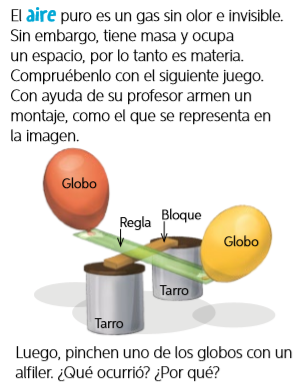 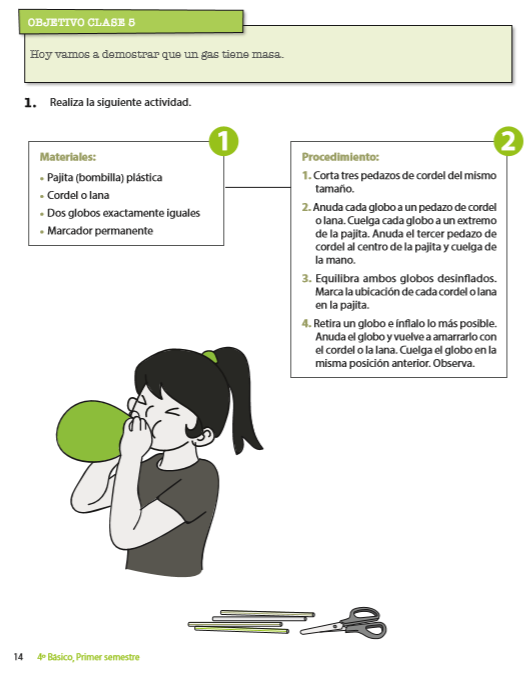 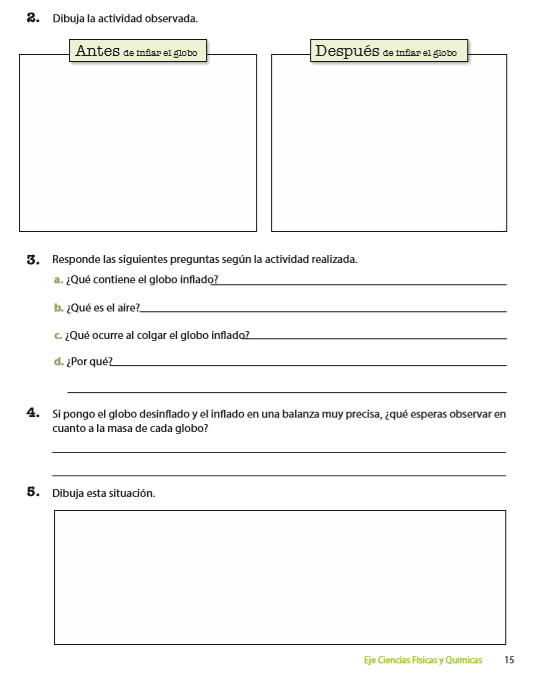 